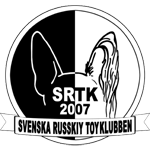 	Ansökan om bidrag för BPH (Beteende- och Personlighetsbeskrivning Hund)	Komplett ifylld ansökan skickas underskriven per post eller scannad via mail till:SRTK BPH-ansvarig
c/o Charlotte EkmanKarlstadsvägen 39 662 36 Åmål
bph@srtk.se Plats och datumArrangerande klubbArrangerande klubbHundens stamtavlenamnHundens stamtavlenamnHundens stamtavlenamnÄgarens namnÄgarens namnEfternamnPostadressPostadressPostnummer och ortTelefonTelefonE-postBidraget utbetalas till kontonummerBidraget utbetalas till kontonummerBidraget utbetalas till kontonummerUnderskriftUnderskriftUnderskrift